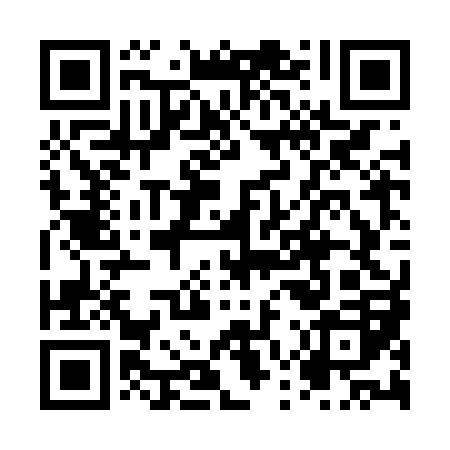 Ramadan times for Bendoriai, LithuaniaMon 11 Mar 2024 - Wed 10 Apr 2024High Latitude Method: Angle Based RulePrayer Calculation Method: Muslim World LeagueAsar Calculation Method: HanafiPrayer times provided by https://www.salahtimes.comDateDayFajrSuhurSunriseDhuhrAsrIftarMaghribIsha11Mon4:424:426:4312:294:166:166:168:1012Tue4:404:406:4112:294:186:186:188:1213Wed4:374:376:3812:294:196:206:208:1414Thu4:344:346:3612:284:216:226:228:1615Fri4:314:316:3312:284:236:246:248:1816Sat4:294:296:3112:284:246:266:268:2117Sun4:264:266:2812:274:266:286:288:2318Mon4:234:236:2612:274:276:306:308:2519Tue4:204:206:2312:274:296:326:328:2820Wed4:174:176:2112:274:316:336:338:3021Thu4:144:146:1812:264:326:356:358:3222Fri4:114:116:1612:264:346:376:378:3423Sat4:084:086:1312:264:356:396:398:3724Sun4:054:056:1112:254:376:416:418:3925Mon4:024:026:0812:254:386:436:438:4226Tue3:593:596:0512:254:406:456:458:4427Wed3:563:566:0312:244:416:476:478:4728Thu3:523:526:0012:244:436:496:498:4929Fri3:493:495:5812:244:446:516:518:5230Sat3:463:465:5512:244:466:536:538:5431Sun4:434:436:531:235:477:557:559:571Mon4:404:406:501:235:487:577:579:592Tue4:364:366:481:235:507:597:5910:023Wed4:334:336:451:225:518:018:0110:054Thu4:294:296:431:225:538:028:0210:075Fri4:264:266:401:225:548:048:0410:106Sat4:234:236:381:215:558:068:0610:137Sun4:194:196:351:215:578:088:0810:168Mon4:164:166:331:215:588:108:1010:199Tue4:124:126:301:216:008:128:1210:2110Wed4:084:086:281:206:018:148:1410:24